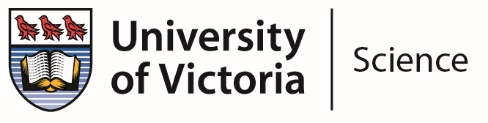 Recommendation Form forReappointment of Assistant Professor Reappointment of Assistant Teaching Professor1.	Recommendation for ReappointmentTo:	The Dean of Science	Date: 	From:		This is to recommend that		who was initially appointed to the University of Victoria on	at the rank of		be reappointed at the rank of		for the period effective	to	(Note CA 21.1:  An Assistant Professor who holds an appointment with eligibility for tenure is eligible for reappointment for a term that does not extend beyond the year in which the Faculty Member must formally be considered for tenure.)		Signed by all members of the ARPT Committee:Signature:								Printed name:								Date:								Signature:								Printed name:								Date:									of whom			voted in support of this recommendation				voted against this recommendation3.	Documentation required to be submitted with this form:		Departmental checklist signed by the Chair of the ARPT Committee and the candidate together with all materials listed.4.	Evaluation of teaching performance Evaluation of research / scholarly activityEvaluation of service contributionsRevised August 2020